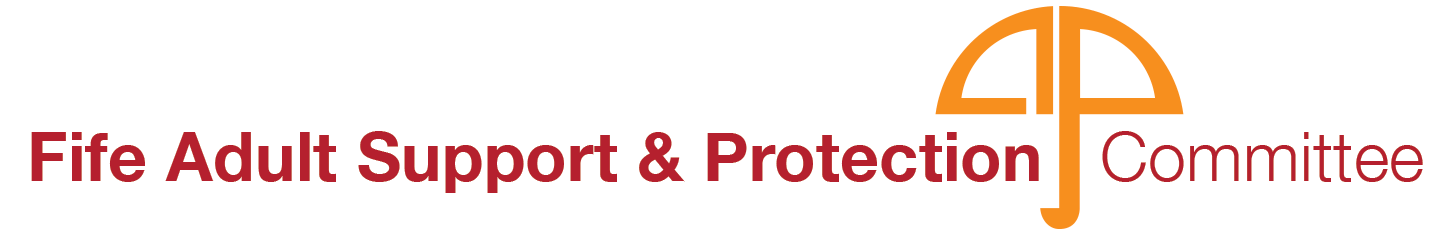 MINUTE OF MEETINGWednesday 8 May, 2019 at 2.00 pmMurison Room, Police HQ, Glenrothes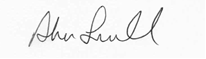 Name: Alan Small (Chair)                                                               Date   Present:Present:Alan Small, Independent ChairAlan Small, Independent ChairJulie Paterson, Divisional General Manager (Fife-wide), Health & Social Care (Depute Chair)Julie Paterson, Divisional General Manager (Fife-wide), Health & Social Care (Depute Chair)Scott Cunningham, DCI, Public Protection Unit, Police Scotland, Fife P DivisionScott Cunningham, DCI, Public Protection Unit, Police Scotland, Fife P DivisionJanice Bain, Care Providers Forum (not for profit CP’s)Janice Bain, Care Providers Forum (not for profit CP’s)Calum Bruce, Group Manager, Prevention & Protection, Scottish Fire & Rescue Service (East)Calum Bruce, Group Manager, Prevention & Protection, Scottish Fire & Rescue Service (East)Hazel Crielly, Detective Sergeant, Concern Hub Supervisor, Fife Division, Police ScotlandHazel Crielly, Detective Sergeant, Concern Hub Supervisor, Fife Division, Police ScotlandCarolyn McDonald, Associate Director of AHPs. NHS FifeCarolyn McDonald, Associate Director of AHPs. NHS FifeLisa Duncan, Trading Standards, Fife CouncilLisa Duncan, Trading Standards, Fife CouncilJulie Shields, Scottish Ambulance ServiceJulie Shields, Scottish Ambulance ServiceJennifer Rezendes, Service Manager Adult (West), Health & Social Care, FCJennifer Rezendes, Service Manager Adult (West), Health & Social Care, FCSusan Burt, People First (Fife), Service User RepresentativeSusan Burt, People First (Fife), Service User RepresentativePaul Short, Service Manager (Housing, Health and Social Care, Housing Services, Fife CouncilPaul Short, Service Manager (Housing, Health and Social Care, Housing Services, Fife CouncilDawn Adamson, Trading Standards, Fife CouncilDawn Adamson, Trading Standards, Fife CouncilIn Attendance:In Attendance:Helen King, Co-ordinator, Adult Support & Protection TeamHelen King, Co-ordinator, Adult Support & Protection TeamFiona Power, Quality Assurance & Development Officer, Adult Support & Protection TeamFiona Power, Quality Assurance & Development Officer, Adult Support & Protection TeamKate Croft, Development Worker, People First (Fife)Kate Croft, Development Worker, People First (Fife)Apologies:Apologies:Chris Moir, Senior Manager, Education & Children's Services, Children & Families & CJS Chris Moir, Senior Manager, Education & Children's Services, Children & Families & CJS James Davenport, Inspector, Concern Hub, Fife ‘P’ Division, Police ScotlandJames Davenport, Inspector, Concern Hub, Fife ‘P’ Division, Police ScotlandLesley Carcary, Director, Action on Elder Abuse (Scotland)Lesley Carcary, Director, Action on Elder Abuse (Scotland)Mhairi Lochhead, Manager, Fife Carers CentreMhairi Lochhead, Manager, Fife Carers CentreRoss Martin, Team Manager (Service Development & Strategy), Communities and NeighbourhoodsRoss Martin, Team Manager (Service Development & Strategy), Communities and NeighbourhoodsBrian Rosie, People First (Fife), Service User RepresentativeBrian Rosie, People First (Fife), Service User RepresentativeJohn McKendrick, Chief Executive, Fife ForumJohn McKendrick, Chief Executive, Fife ForumMinute Taker:Kath Collins, Support Officer Kath Collins, Support Officer ItemActionWelcome/ApologiesAS welcomed members and apologies were noted.COPS Presentation RehearsalMembers had the opportunity to see and comment on a rehearsal of the proposed presentation to Chief Officers. The presentation includes two case scenarios and highlights some of the challenges dealing with complex cases which may not meet the criteria for adult support and protection.Minutes of Last MeetingThe minute of meeting of 04.03.19 was agreed.  Action RegisterAction 420 - SASPI – no further updateAction 494 – Deputes – names to be confirmedAction 524 – Advocacy Forum – no further update regarding accessing feedback from service users.Chair’s Update – A SmallUpdate Paper from AS dated 30.04.19 - noted.The national group meet today and are looking at the national adult protection improvement plan.  A decision on Inspection dates and process is expected soon. New Members – AS welcomed Julie Shields from the Scottish Ambulance Service to the Committee.  Consultation – Review of ASP Act - forthcomingConsultation – Mental Health Act Review – ongoingStrategic Oversight Group – All ICRs are proceeding to planCare Inspectorate - Janice Brown will be replacing Richard Fowles as Lead Inspector for Fife.Working Group UpdatesCase Review Working Group – J PatersonUpdate report from LC dated 05.04.19 – notedResponse from CAMHS on SCR Child A- South Lanarkshire CPC: it was agreed that ASPC is informed of outcome of improvement action proposed.Self-Evaluation and Improvement Working Group – F Power & J RezendesUpdate report from JR dated 17.04.19 - noted.Inspection – preparation work has begun.  .Workplan – Now updated in line with the ASPC Improvement Plan and timescales included.  AS sought assurance regarding progress on the work around chronologies and whether this would be extended to health, police and the third sector.  AS requested a plan with timescales, a common understanding of a significant event and a common template.  JR confirmed that there is a plan summarised on Improvement Plan and work is ongoing to scope single agency chronology processes in the first instance.  Once feedback has been received from all agencies work will progress to the multi-agency chronology.  Noted that the revised LSI procedure includes use shared chronologies, as does the new Engagement Escalation Process at agenda 10.Calendar – A range of self-evaluation activities have been included in the calendar and these will be followed up with story boards on completion.  JR invited the Ambulance Services to contribute and will meet separately to discuss.Joint IRD Report – Overall this was a positive report.  Three recommendations are being considered.  SC confirmed that the Concern Hub now has a dedicated post so IRDs are better informed with police information. The Inter-agency audit is arranged for week beginning 17 June.  The audit team has been confirmed.  Learning and Development Working Group – H CriellyUpdate report from HC dated 23.04.19 noted.Conference feedback – Survey Monkey was used to gather Conference feedback.   This will be followed up a further survey to confirm that learning has been put into practice.Cowdenbeath practitioner forum – 1st meeting well attended by good range of agencies. Meetings will be led by practitioners looking at local issues. The CSE pilot in Cowdenbeath is a topic under consideration.Learning from SCRs – An extraordinary meeting of the group considered the findings from SCR 1.  A further meeting is being scheduled to repeat process for SCR 2. Financial Harm Working Group -  H CriellyUpdate reported from HC dated 09.04.19 noted.Strategy – The final draft was circulated for approval.  Noted that financial institutions have been asked to consider how they can contribute to discussions.  The next meeting will look at the Banking Protocol.    Financial harm guidance is being re-distributed and will be evaluated. Easy read documents being refreshed and an aide memoire for frontline staff is being piloted.  AS asked how success will be monitored and this will be considered by the working group.  There will be data available but it will require narrative to put it into context. A learning event will be considered after 12 – 18 months.  Members approved the strategy.Missing Person’s and Trafficking GroupUpdate report from JA dated 03.04.19 noted.Protocol –Members are asked to submit any final feedback to the draft Protocol within the next 2 weeks.  A nil return will infer agreement.  Practitioners are being reminded to consider the Human Trafficking and Exploitation Act when dealing with CSE cases.   AS reported that the national missing persons group had highlighted Fife as a good example in terms of the online training.JPJRAllStanding Agenda ItemsPeople First Update – Written update noted. Improvement PlanHK reported that the Plan has been updated to include timescales and measures to assess impact.  Updates are in red till after meeting. Members are asked to forward any further updates to HK as soon as possible.  The current plan ends March 2020.    AllDocument Control Spreadsheet FP reported that everything is up-to-date except for the Information Sharing Protocol which is awaiting partnership approval.  Review of Multiple Referral Protocol and Introduction of Engagement Escalation ProcessA draft Protocol was circulated for agreement.  Following discussion members agreed to approve the Protocol and review one year after implementation.  Recent ICRs and SCRs have highlighted issues around self-harm, self-neglect and non-engagement with interventions.  There will be a need for a process to operationalise the process and training to help embed.Contact from Academic Malcolm Plant, TeesideHK reported contact from Malcolm Plant concerning his research into links between cruelty to animals and abuse of children and adults and a request to meet with services to discuss a training pack. Members agreed that this was not new information and Fife already links with the SSPCA. AS agreed to contact the Chair of Cumbria Safeguarding Board with regard to the credibility of this work. The information has been shared with the National ASP Coordinator and he is linking in with Mr Plant and will raise at national fora.A SmallAOCBFire Service referral form -  CB reported that the Fire Service have been informed that the new Fife Council website will not host the Fire Service referral form and asked for support in resolving this.  AS asked for a written submission to include the number of referrals received via that route and the impact of not having the form available on the website in order to assist with supportive measures.  C BruceDate of Next Meeting – Wednesday 21 August 2019 at 10.00 am in Committee Room 1, Fifth Floor, Fife HouseDate of Next Meeting – Wednesday 21 August 2019 at 10.00 am in Committee Room 1, Fifth Floor, Fife HouseDate of Next Meeting – Wednesday 21 August 2019 at 10.00 am in Committee Room 1, Fifth Floor, Fife House